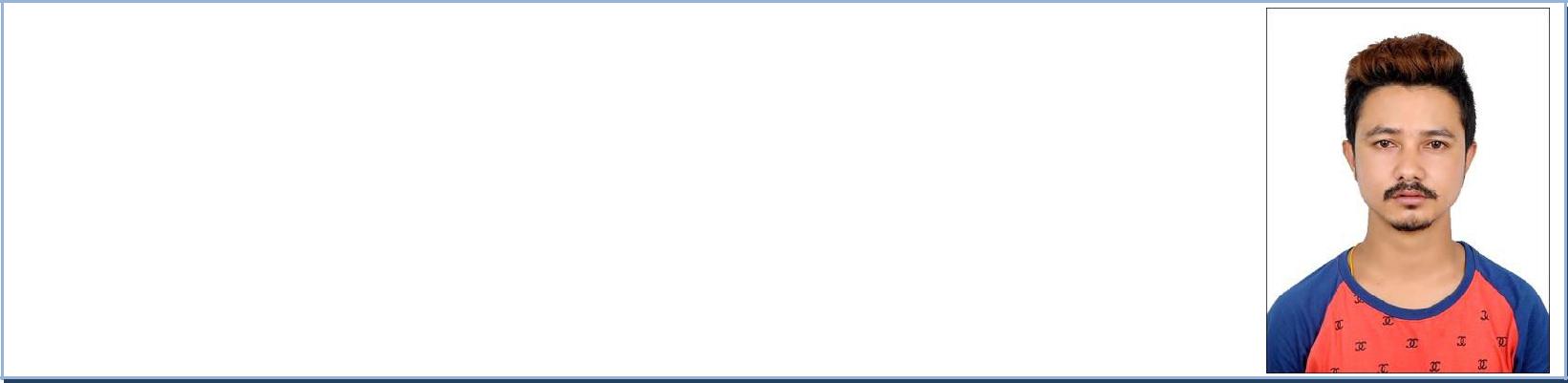 ProfileA Civil Engineer with more than 5 yrs of vast experience in infrastructure like Residential buildings, High rise buildings, Roads etc Experience in site supervision, construction works, accountancy, tendering and evaluation,Experience in handling clients Bills,vendor bills, coordination with drawings, planning and quality control , Knowledge of construction methods and construction sequences in civil structural constructions above or below the ground. Sound knowledge of engineering softwares.Technical SkillsAutoCAD with sound knowledge of 2D and 3D modeling. MS-Office, Windows 7 & XP. Internet ability. Personal QualitiesPositive attitude towards work and great ability towards result oriented output. Excellent Communication/inter personal skills to interact individuals at all levels Key Responsibilities Handled	Planning and Execution of works as per design & drawing.	Preparation of daily, weekly, monthly, reports on work progress (key performance indicator)& evaluating as per the planned schedules.	PreparationMaintainng ofqualitybarbendingstandardsschedule,forall structuralB.O.Q’s,s works.	ub contractor bills and etc.Supervision of the working labour to ensure strict conformance to methods, quality and safety. Execute steel as per approved structural design. Study of the related documents such as drawings, Electrical drawings, plans etc., Checking the quality of RCC works such as foundations, columns, beams, walls and slabs etc. Coordinating the strength of grade as per the requirements. Attending the client meeting regarding the status of work. Explains the work and Study of assembly drawings to the new comers. Checking the Quality of concrete strengths regarding the grade, 7 days and 28 days test. Checking the Quality of steel and grade of concrete as per structural requirement, diameter shape, and cement. Checking the defects like porosity, slag, excess penetration, air cracks etc. AchievementsSuccessfully completed the traning programme on earthquake and land slide risk mitigation from Administrative Training Institute under Govt. of West Bengal, India. Individually handled Residential Buildings, Underground Sewerage Systems Plant, Uttarayon, Siliguri,India. Responsibilities:Execution of Site work. Bar Bending Schedule duly approved. Client Billing and Vendors Billing. Planning and Budgeting. Monitoring of the execution team. Requirement of all bought out items Proficient in making blueprint of project. Preparing details estimates and abstracts of cost. Scrutiny of buildings and Mutation files. Responsibilities:Execution of Site work. Calcutation of consumpation of materials. Bar Bending Schedule duly approved. Deputation of Manpower. Educational Qualification3 years Diploma in Civil Engineering from Board of Technical Education, in 2009 with 1st division. Class 10th WBBSE board in 2004 with 2nd division. High school from WBCHSE board in 2006 with pass division. Academic Projects UndertakenProject: Construction of Super Market under Darjeeling Municipality.Two months project training as a Trainee Engineer at multi-storey commercial project. Supervision of raft foundation, casting of columns, beams and slab, form work and scaff foldings. Experience in handling teams at site of construction. Concrete strength tests and reinforcement calculations.Job Seeker Name: Yogesh/ CV No: 1679688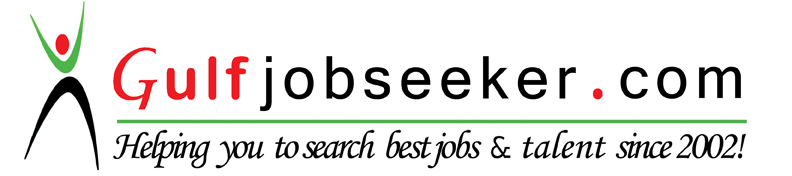 To buy the contact details of this registered candidate,send email with your company name and position available tocvcontacts@gulfjobseekers.com or call +971504753686EmployersOrganization:Darjeeling Municipality, West Bengal, India.Duration:12th Oct. 2009 to 28thAug.2013 .Role:Sub-Assistant-Engineer (Civil).Duration:Oct. 2013 to Feb. 2016Project Title:Additation and alteration of existing complex.Role:Jr. Engineer (Civil)Personal detailsDate of Birth: 26.06.1987Nationality: IndianMarital Status: SingleLanguage Known: English,Nepali, Hindi. & Bengali